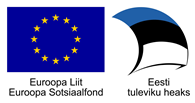 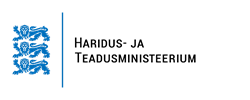 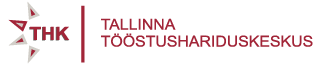 „Täiskasvanuhariduse edendamine ja õppimisvõimaluste avardamine“ ESF RKT 2018 täiendava tellimuse raames täienduskoolitus jrk nr HM2O2184 Tabelarvutus MS Exceliga 
(õppekeel vene keel, maht 30 ak/h,  koolitaja M. Oleinik)KuupäevAegRuumTeemadN. 27.09 16.oo – 20.ooE07ülevaade programmi MS Excel võimalustest, töökeskkonna kohandamine;Exceli töökeskkonna kohaldamine;tabeli koostamine;lahtrivormingud (number, kuupäev, kellaaeg, tekst);tabeli kujundamine, tingimuslik kujundamine (Conditional Formatting);autofunktsiooni kasutamine(SUM,AVERAGE,MAX,MIN,COUNT)E. 1.10 16.oo – 20.ooE07diagrammide koostamine ühe ja mitme töölehe piires;tabeli ettevalmistus väljatrükiks ning väljatrükk;liitfunktsiooni koostamine ja kasutamine.N. 4.10 16.oo – 20.ooE07Tabelite analüüs:ridade, veergude külmutamine, töölehe tükeldamineveergude jagamine ja ühendaminesorteeriminefiltreerimineE. 8.10 16.oo – 20.ooE07liitfunktsiooni koostamine ja kasutamine.tööraamatu, ja tabeli kaitsmine;andmete valideerimine;vahekokkuvõtted.N. 11.10 16.oo – 20.ooE07Minigraafikute lisamine;risttabeli koostamine ja muutmine (Exceli tabelist)E. 15.10 16.oo – 20.ooE07KordamineArvestus